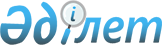 О внесении изменений в решение Жаксынского районного маслихата от 25 декабря 2019 года № 6ВС-51-1 "О бюджетах сел, сельских округов Жаксынского района на 2020-2022 годы"Решение Жаксынского районного маслихата Акмолинской области от 21 апреля 2020 года № 6ВС-54-2. Зарегистрировано Департаментом юстиции Акмолинской области 22 апреля 2020 года № 7836
      В соответствии с пунктом 4 статьи 106, Бюджетного кодекса Республики Казахстан от 4 декабря 2008 года, статьей 6 Закона Республики Казахстан от 23 января 2001 года "О местном государственном управлении и самоуправлении в Республике Казахстан", Жаксынский районный маслихат РЕШИЛ:
      1. Внести в решение Жаксынского районного маслихата "О бюджетах сел, сельских округов Жаксынского района на 2020-2022 годы" от 25 декабря 2019 года № 6ВС-51-1 (зарегистрировано в Реестре государственной регистрации нормативных правовых актов № 7643, опубликовано 20 января 2020 года в Эталонном контрольном банке нормативных правовых актов Республики Казахстан в электронном виде) следующие изменения:
      пункт 1 изложить в новой редакции:
      "1. Утвердить бюджет села Жаксы на 2020-2022 годы, согласно приложениям 1, 2 и 3 соответственно, в том числе на 2020 год в следующих объемах:
      1) доходы – 54540 тысяч тенге, в том числе:
      налоговые поступления – 15320 тысяч тенге;
      поступления трансфертов – 39220 тысяч тенге;
      2) затраты – 58366,4 тысяч тенге;
      3) сальдо по операциям с финансовыми активами – 0 тысяч тенге;
      4) дефицит (профицит) бюджета – (-3826,4) тысяч тенге;
      5) финансирование дефицита (использование профицита) бюджета – 3826,4 тысяч тенге.";
      пункт 2 изложить в новой редакции:
      "2. Утвердить бюджет Жанакийминского сельского округа на 2020-2022 годы, согласно приложениям 4, 5 и 6 соответственно, в том числе на 2020 год в следующих объемах:
      1) доходы – 168133 тысяч тенге, в том числе:
      налоговые поступления – 5501 тысяч тенге;
      неналоговые поступления – 606 тысяч тенге;
      поступления трансфертов – 162026 тысяч тенге;
      2) затраты – 170677,7 тысяч тенге;
      3) сальдо по операциям с финансовыми активами – 0 тысяч тенге;
      4) дефицит (профицит) бюджета – (-2544,7) тысяч тенге;
      5) финансирование дефицита (использование профицита) бюджета – 2544,7 тысяч тенге.";
      пункт 4 изложить в новой редакции:
      "4. Утвердить бюджет села Белагаш на 2020-2022 годы, согласно приложениям 10, 11 и 12 соответственно, в том числе на 2020 год в следующих объемах:
      1) доходы – 24874,6 тысяч тенге, в том числе:
      налоговые поступления – 1461 тысяч тенге;
      неналоговые поступления – 2948 тысяч тенге;
      поступления трансфертов – 20465,6 тысяч тенге;
      2) затраты – 24874,6 тысяч тенге;
      3) сальдо по операциям с финансовыми активами – 0 тысяч тенге;
      4) дефицит (профицит) бюджета – (-0) тысяч тенге;
      5) финансирование дефицита (использование профицита) бюджета – 0 тысяч тенге.";
      пункт 7 изложить в новой редакции:
      "7. Утвердить бюджет села Подгорное на 2020-2022 годы, согласно приложениям 19, 20 и 21 соответственно, в том числе на 2020 год в следующих объемах:
      1) доходы – 34501,9 тысяч тенге, в том числе:
      налоговые поступления – 943 тысяч тенге;
      неналоговые поступления – 811,3 тысяч тенге;
      поступления трансфертов – 32747,6 тысяч тенге;
      2) затраты – 34501,9 тысяч тенге;
      3) сальдо по операциям с финансовыми активами – 0 тысяч тенге;
      4) дефицит (профицит) бюджета – (-0) тысяч тенге;
      5) финансирование дефицита (использование профицита) бюджета – 0 тысяч тенге.";
      пункт 10 изложить в новой редакции:
      "10. Утвердить бюджет Беловодского сельского округа на 2020-2022 годы, согласно приложениям 28, 29 и 30 соответственно, в том числе на 2020 год в следующих объемах:
      1) доходы – 30931,0 тысяч тенге, в том числе:
      налоговые поступления – 2123 тысяч тенге;
      неналоговые поступления – 1190,2 тысяч тенге;
      поступления трансфертов – 27617,8 тысяч тенге;
      2) затраты – 30931,0 тысяч тенге;
      3) сальдо по операциям с финансовыми активами – 0 тысяч тенге;
      4) дефицит (профицит) бюджета – (-0) тысяч тенге;
      5) финансирование дефицита (использование профицита) бюджета – 0 тысяч тенге.";
      пункт 13 изложить в новой редакции:
      "13. Утвердить бюджет Кызылсайского сельского округа на 2020-2022 годы, согласно приложениям 37, 38 и 39 соответственно, в том числе на 2020 год в следующих объемах:
      1) доходы – 35349,2 тысяч тенге, в том числе:
      налоговые поступления – 1035 тысяч тенге;
      неналоговые поступления – 2287,2 тысяч тенге;
      поступления трансфертов – 32027 тысяч тенге;
      2) затраты – 35349,2 тысяч тенге;
      3) сальдо по операциям с финансовыми активами – 0 тысяч тенге;
      4) дефицит (профицит) бюджета – (-0) тысяч тенге;
      5) финансирование дефицита (использование профицита) бюджета – 0 тысяч тенге.";
      приложения 1, 4, 10, 19, 28, 37, 43, 44 к указанному решению изложить в новой редакции согласно приложениям 1, 2, 3, 4, 5, 6, 7, 8 к настоящему решению.
      2. Настоящее решение вступает в силу со дня государственной регистрации в Департаменте юстиции Акмолинской области и вводится в действие с 1 января 2020 года.
      "СОГЛАСОВАНО" Бюджет на 2020 год Государственное учреждение "Аппарат акима села Жаксы Жаксынского района" Бюджет на 2020 год Государственное учреждение "Аппарат акима Жанакийминского сельского округа Жаксынского района" Бюджет на 2020 год Государственное учреждение "Аппарат акима села Белагаш Жаксынского района" Бюджет на 2020 год Государственное учреждение "Аппарат акима села Подгорное Жаксынского района" Бюджет на 2020 год Государственное учреждение "Аппарат акима Беловодского сельского округа Жаксынского района" Бюджет на 2020 год Государственное учреждение "Аппарат акима Кызылсайского сельского округа Жаксынского района" Целевые текущие трансферты из районного бюджета на 2020 год Целевые текущие трансферты из областного бюджета на 2020 год.
					© 2012. РГП на ПХВ «Институт законодательства и правовой информации Республики Казахстан» Министерства юстиции Республики Казахстан
				
      Председатель сессии
Жаксынского районного маслихата

Е.АлҰшина

      Секретарь
Жаксынского районного маслихата

Б.Джанадилов

      Акимат Жаксынского района
Приложение 1 к решению
Жаксынского районного
маслихата от 21 апреля
2020 года № 6ВС-54-2Приложение 1 к решению
Жаксынского районного
маслихата от 25 декабря
2019 года № 6ВС-51-1
Категория
Категория
Категория
Категория
Сумма тысяч тенге
Класс
Класс
Класс
Сумма тысяч тенге
Подкласс
Подкласс
Сумма тысяч тенге
НАИМЕНОВАНИЕ
Сумма тысяч тенге
1
2
3
4
5
I. ДОХОДЫ
54540
1
Налоговые поступления
15320
01
Подоходный налог
5500
2
Индивидуальный подоходный налог
5500
04
Налоги на собственность
9820
1
Налоги на имущество
220
3
Земельный налог
874
4
Налог на транспортные средства
8726
4
Поступления трансфертов
39220
02
Трансферты из вышестоящих органов государственного управления
39220
3
Трансферты из районного (города областного значения) бюджета
39220
Функциональная группа
Функциональная группа
Функциональная группа
Функциональная группа
Сумма тысяч тенге
Администратор бюджетных программ
Администратор бюджетных программ
Администратор бюджетных программ
Сумма тысяч тенге
Программа
Программа
Сумма тысяч тенге
НАИМЕНОВАНИЕ
Сумма тысяч тенге
1
2
3
4
5
II. ЗАТРАТЫ
58366,4
01
Государственные услуги общего характера
22994
124
Аппарат акима города районного значения, села, поселка, сельского округа
22994
001
Услуги по обеспечению деятельности акима города районного значения, села, поселка, сельского округа
22994
07
Жилищно-коммунальное хозяйство
28272,4
124
Аппарат акима города районного значения, села, поселка, сельского округа
28272,4
008
Освещение улиц в населенных пунктах
7954,9
009
Обеспечение санитарии населенных пунктов
195
011
Благоустройство и озеленение населенных пунктов
20122,5
12
Транспорт и коммуникации
7100
124
Аппарат акима города районного значения, села, поселка, сельского округа
7100
013
Обеспечение функционирования автомобильных дорог в городах районного значения, селах, поселках, сельских округах
7100
III. САЛЬДО ПО ОПЕРАЦИЯМ С ФИНАНСОВЫМИ АКТИВАМИ
0
Приобретение финансовых активов
0
IV. ДЕФИЦИТ (ПРОФИЦИТ) БЮДЖЕТА
-3826,4
V. ФИНАНСИРОВАНИЕ ДЕФИЦИТА (ИСПОЛЬЗОВАНИЕ ПРОФИЦИТА) БЮДЖЕТА
3826,4Приложение 2 к решению
Жаксынского районного
маслихата от 21 апреля
2020 года № 6ВС-54-2Приложение 4 к решению
Жаксынского районного
маслихата от 25 декабря
2019 года № 6ВС-51-1
Категория
Категория
Категория
Категория
Сумма тысяч тенге
Класс
Класс
Класс
Сумма тысяч тенге
Подкласс
Подкласс
Сумма тысяч тенге
НАИМЕНОВАНИЕ
Сумма тысяч тенге
1
2
3
4
5
I. ДОХОДЫ
168133
1
Налоговые поступления
5501
01
Подоходный налог
1620
2
Индивидуальный подоходный налог
1620
04
Налоги на собственность
3881
1
Налоги на имущество
106
3
Земельный налог
260
4
Налог на транспортные средства
3515
2
Неналоговые поступления 
606
01
Доходы от государственной собственности 
606
5
Доходы от аренды имущества, находящегося в государственной собственности
606
4
Поступления трансфертов
162026
02
Трансферты из вышестоящих органов государственного управления 
162026
3
Трансферты из районного (города областного значения) бюджета
162026
Функциональная группа
Функциональная группа
Функциональная группа
Функциональная группа
Сумма тысяч тенге
Администратор бюджетных программ
Администратор бюджетных программ
Администратор бюджетных программ
Сумма тысяч тенге
Программа
Программа
Сумма тысяч тенге
НАИМЕНОВАНИЕ
Сумма тысяч тенге
1
2
3
4
5
II. ЗАТРАТЫ
170677,7
01
Государственные услуги общего характера
19176
124
Аппарат акима города районного значения, села, поселка, сельского округа
19176
001
Услуги по обеспечению деятельности акима города районного значения, села, поселка, сельского округа
19176
07
Жилищно-коммунальное хозяйство
9973,7
124
Аппарат акима города районного значения, села, поселка, сельского округа
9973,7
008
Освещение улиц в населенных пунктах
3701
009
Обеспечение санитарии населенных пунктов
720
011
Благоустройство и озеленение населенных пунктов
5552,7
12
Транспорт и коммуникации
141528
124
Аппарат акима города районного значения, села, поселка, сельского округа
141528
013
Обеспечение функционирования автомобильных дорог в городах районного значения, селах, поселках, сельских округах
141528
ІII. САЛЬДО ПО ОПЕРАЦИЯМ С ФИНАНСОВЫМИ АКТИВАМИ
0
Приобретение финансовых активов
0
IV. ДЕФИЦИТ (ПРОФИЦИТ) БЮДЖЕТА 
-2544,7
V. ФИНАНСИРОВАНИЕ ДЕФИЦИТА (ИСПОЛЬЗОВАНИЕ ПРОФИЦИТА) БЮДЖЕТА 
2544,7Приложение 3 к решению
Жаксынского районного
маслихата от 21 апреля
2020 года № 6ВС-54-2Приложение 10 к решению
Жаксынского районного
маслихата от 25 декабря
2019 года № 6ВС-51-1
Категория
Категория
Категория
Категория
Сумма тысяч тенге
Класс
Класс
Класс
Сумма тысяч тенге
Подкласс
Подкласс
Сумма тысяч тенге
НАИМЕНОВАНИЕ
Сумма тысяч тенге
1
2
3
4
5
I. ДОХОДЫ
24874,6
1
Налоговые поступления
1461
01
Подоходный налог
0
2
Индивидуальный подоходный налог
0
04
Налоги на собственность
1461
1
Налоги на имущество
31
3
Земельный налог
60
4
Налог на транспортные средства
1370
2
Неналоговые поступления
2948
06
Прочие неналоговые поступления
2948
1
Прочие неналоговые поступления
2948
4
Поступления трансфертов
20465,6
02
Трансферты из вышестоящих органов государственного управления
20465,6
3
Трансферты из районного (города областного значения) бюджета
20465,6
Функциональная группа
Функциональная группа
Функциональная группа
Функциональная группа
Сумма тысяч тенге
Администратор бюджетных программ
Администратор бюджетных программ
Администратор бюджетных программ
Сумма тысяч тенге
Программа
Программа
Сумма тысяч тенге
НАИМЕНОВАНИЕ
Сумма тысяч тенге
1
2
3
4
5
II. ЗАТРАТЫ
24874,6
01
Государственные услуги общего характера
12093
124
Аппарат акима города районного значения, села, поселка, сельского округа
12093
001
Услуги по обеспечению деятельности акима города районного значения, села, поселка, сельского округа
11743
022
Капитальные расходы государственного органа
350
07
Жилищно-коммунальное хозяйство
4478
124
Аппарат акима города районного значения, села, поселка, сельского округа
4478
008
Освещение улиц в населенных пунктах
1801
009
Обеспечение санитарии населенных пунктов
151
011
Благоустройство и озеленение населенных пунктов
1878
014
Организация водоснабжения населенных пунктов
648
12
Транспорт и коммуникации
8303,6
124
Аппарат акима города районного значения, села, поселка, сельского округа
8303,6
013
Обеспечение функционирования автомобильных дорог в городах районного значения, селах, поселках, сельских округах
8303,6
III. САЛЬДО ПО ОПЕРАЦИЯМ С ФИНАНСОВЫМИ АКТИВАМИ
0
Приобретение финансовых активов
0
IV. ДЕФИЦИТ (ПРОФИЦИТ) БЮДЖЕТА
-0
V. ФИНАНСИРОВАНИЕ ДЕФИЦИТА (ИСПОЛЬЗОВАНИЕ ПРОФИЦИТА) БЮДЖЕТА
0Приложение 4 к решению
Жаксынского районного
маслихата от 21 апреля
2020 года № 6ВС-54-2Приложение 19 к решению
Жаксынского районного
маслихата от 25 декабря
2019 года № 6ВС-51-1
Категория
Категория
Категория
Категория
Сумма тысяч тенге
Класс
Класс
Класс
Сумма тысяч тенге
Подкласс
Подкласс
Сумма тысяч тенге
НАИМЕНОВАНИЕ
Сумма тысяч тенге
1
2
3
4
5
I. ДОХОДЫ
34501,9
1
Налоговые поступления
943
01
Подоходный налог
0
2
Индивидуальный подоходный налог
0
04
Налоги на собственность
943
1
Налоги на имущество
23
3
Земельный налог
41
4
Налог на транспортные средства
879
2
Неналоговые поступления
811,3
06
Прочие неналоговые поступления
811,3
1
Прочие неналоговые поступления
811,3
4
Поступления трансфертов
32747,6
02
Трансферты из вышестоящих органов государственного управления
32747,6
3
Трансферты из районного (города областного значения) бюджета
32747,6
Функциональная группа
Функциональная группа
Функциональная группа
Функциональная группа
Сумма тысяч тенге
Администратор бюджетных программ
Администратор бюджетных программ
Администратор бюджетных программ
Сумма тысяч тенге
Программа
Программа
Сумма тысяч тенге
НАИМЕНОВАНИЕ
Сумма тысяч тенге
1
2
3
4
5
II. ЗАТРАТЫ
34501,9
01
Государственные услуги общего характера
8796
124
Аппарат акима города районного значения, села, поселка, сельского округа
8796
001
Услуги по обеспечению деятельности акима города районного значения, села, поселка, сельского округа
8446
022
Капитальные расходы государственного органа
350
07
Жилищно-коммунальное хозяйство
2082,3
124
Аппарат акима города районного значения, села, поселка, сельского округа
2082,3
009
Обеспечение санитарии населенных пунктов
151
011
Благоустройство и озеленение населенных пунктов
1620
014
Организация водоснабжения населенных пунктов
311,3
12
Транспорт и коммуникации
23623,6
124
Аппарат акима города районного значения, села, поселка, сельского округа
23623,6
013
Обеспечение функционирования автомобильных дорог в городах районного значения, селах, поселках, сельских округах
23623,6
III. САЛЬДО ПО ОПЕРАЦИЯМ С ФИНАНСОВЫМИ АКТИВАМИ
0
Приобретение финансовых активов
0
IV. ДЕФИЦИТ (ПРОФИЦИТ) БЮДЖЕТА
-0
V. ФИНАНСИРОВАНИЕ ДЕФИЦИТА (ИСПОЛЬЗОВАНИЕ ПРОФИЦИТА) БЮДЖЕТА
0Приложение 5 к решению
Жаксынского районного
маслихата от 21 апреля
2020 года № 6ВС-54-2Приложение 28 к решению
Жаксынского районного
маслихата от 25 декабря
2019 года № 6ВС-51-1
Категория
Категория
Категория
Категория
Сумма тысяч тенге
Класс
Класс
Класс
Сумма тысяч тенге
Подкласс
Подкласс
Сумма тысяч тенге
НАИМЕНОВАНИЕ
Сумма тысяч тенге
1
2
3
4
5
I. ДОХОДЫ
30931
1
Налоговые поступления
2123
01
Подоходный налог
0
2
Индивидуальный подоходный налог
0
04
Налоги на собственность
2123
1
Налоги на имущество
84
3
Земельный налог
206
4
Налог на транспортные средства
1833
2
Неналоговые поступления 
1190,2
01
Доходы от государственной собственности 
329
5
Доходы от аренды имущества, находящегося в государственной собственности
329
06
Прочие неналоговые поступления
861,2
1
Прочие неналоговые поступления
861,2
4
Поступления трансфертов
27617,8
02
Трансферты из вышестоящих органов государственного управления 
27617,8
3
Трансферты из районного (города областного значения) бюджета
27617,8
Функциональная группа
Функциональная группа
Функциональная группа
Функциональная группа
Сумма тысяч тенге
Администратор бюджетных программ
Администратор бюджетных программ
Администратор бюджетных программ
Сумма тысяч тенге
Программа
Программа
Сумма тысяч тенге
НАИМЕНОВАНИЕ
Сумма тысяч тенге
1
2
3
4
5
II. ЗАТРАТЫ
30931,0
01
Государственные услуги общего характера
14177
124
Аппарат акима города районного значения, села, поселка, сельского округа
14177
001
Услуги по обеспечению деятельности акима города районного значения, села, поселка, сельского округа
13827
022
Капитальные расходы государственного органа
350
07
Жилищно-коммунальное хозяйство
5569,2
124
Аппарат акима города районного значения, села, поселка, сельского округа
5569,2
009
Обеспечение санитарии населенных пунктов
201
011
Благоустройство и озеленение населенных пунктов
5368,2
12
Транспорт и коммуникации
11184,8
124
Аппарат акима города районного значения, села, поселка, сельского округа
11184,8
013
Обеспечение функционирования автомобильных дорог в городах районного значения, селах, поселках, сельских округах
11184,8
ІII. САЛЬДО ПО ОПЕРАЦИЯМ С ФИНАНСОВЫМИ АКТИВАМИ
0
Приобретение финансовых активов
0
IV. ДЕФИЦИТ (ПРОФИЦИТ) БЮДЖЕТА 
-0
V. ФИНАНСИРОВАНИЕ ДЕФИЦИТА (ИСПОЛЬЗОВАНИЕ ПРОФИЦИТА) БЮДЖЕТА 
0Приложение 6 к решению
Жаксынского районного
маслихата от 21 апреля
2020 года № 6ВС-54-2Приложение 37 к решению
Жаксынского районного
маслихата от 25 декабря
2019 года № 6ВС-51-1
Категория
Категория
Категория
Категория
Сумма тысяч тенге
Класс
Класс
Класс
Сумма тысяч тенге
Подкласс
Подкласс
Сумма тысяч тенге
НАИМЕНОВАНИЕ
Сумма тысяч тенге
1
2
3
4
5
I. ДОХОДЫ
35349,2
1
Налоговые поступления
1035
01
Подоходный налог
0
2
Индивидуальный подоходный налог
0
04
Налоги на собственность
1035
1
Налоги на имущество
11
3
Земельный налог
28
4
Налог на транспортные средства
996
2
Неналоговые поступления
2287,2
06
Прочие неналоговые поступления
2287,2
1
Прочие неналоговые поступления
2287,2
4
Поступления трансфертов
32027
02
Трансферты из вышестоящих органов государственного управления 
32027
3
Трансферты из районного (города областного значения) бюджета
32027
Функциональная группа
Функциональная группа
Функциональная группа
Функциональная группа
Сумма

тысяч тенге
Администратор бюджетных программ
Администратор бюджетных программ
Администратор бюджетных программ
Сумма

тысяч тенге
Программа
Программа
Сумма

тысяч тенге
НАИМЕНОВАНИЕ
Сумма

тысяч тенге
1
2
3
4
5
II. ЗАТРАТЫ
35349,2
01
Государственные услуги общего характера
11036,2
124
Аппарат акима города районного значения, села, поселка, сельского округа
11036,2
001
Услуги по обеспечению деятельности акима города районного значения, села, поселка, сельского округа
10686,2
022
Капитальные расходы государственного органа
350
07
Жилищно-коммунальное хозяйство
4441
124
Аппарат акима города районного значения, села, поселка, сельского округа
4441
008
Освещение улиц в населенных пунктах
400
009
Обеспечение санитарии населенных пунктов
176
011
Благоустройство и озеленение населенных пунктов
3554
014
Организация водоснабжения населенных пунктов
311
12
Транспорт и коммуникации
19872
124
Аппарат акима города районного значения, села, поселка, сельского округа
19872
013
Обеспечение функционирования автомобильных дорог в городах районного значения, селах, поселках, сельских округах
19872
ІII. САЛЬДО ПО ОПЕРАЦИЯМ С ФИНАНСОВЫМИ АКТИВАМИ
0
Приобретение финансовых активов
0
IV. ДЕФИЦИТ (ПРОФИЦИТ) БЮДЖЕТА 
-0
V. ФИНАНСИРОВАНИЕ ДЕФИЦИТА (ИСПОЛЬЗОВАНИЕ ПРОФИЦИТА) БЮДЖЕТА 
0Приложение 7 к решению
Жаксынского районного
маслихата от 21 апреля
2020 года № 6ВС-54-2Приложение 43 к решению
Жаксынского районного
маслихата от 25 декабря
2019 года № 6ВС-51-1
НАИМЕНОВАНИЕ
Сумма

тысяч тенге
1
2
Всего
20726
Аппарат акима села Жаксы Жаксынского района
8500
текущий ремонт освещения улиц села Жаксы 
3500
услуги по изготовлению и установке детской площадки 
5000
Аппарат акима села Подгорное Жаксынского района
4282
текущий ремонт въезда в село Подгорное
4282
Аппарат акима Жанакийминского сельского округа Жаксынского района
1586
услуги по установке видеонаблюдения
1586
Аппарат акима Беловодского сельского округа Жаксынского района
2476
услуги по изготовлению и установке детской площадки
2476
Аппарат акима Ишимского сельского округа Жаксынского района
1027
услуги по установке видеонаблюдения
1027
Аппарат акима Калининского сельского округа Жаксынского района
2855
услуги по установке видеонаблюдения
2855Приложение 8 к решению
Жаксынского районного
маслихата от 21 апреля
2020 года № 6ВС-54-2Приложение 44 к решению
Жаксынского районного
маслихата от 25 декабря
2019 года № 6ВС-51-1
НАИМЕНОВАНИЕ
Сумма

тысяч тенге
1
2
Всего
200540
Аппарат акима Жанакийминского сельского округа Жаксынского района
140498
текущий ремонт внутри-поселковой дороги улицы М.Маметовой
16428
текущий ремонт внутри-поселковой дороги "Въезд в село Жана Кийма"
27380
текущий ремонт внутри-поселковой дороги в селе Жана-Кийма
20000
текущий ремонт внутри-поселковой дороги в селе Кийма
13000
текущий ремонт улично-дорожной сети в селе Кийма
50000
текущий ремонт внутри-поселковой дороги въезда в селе Жана-Кийма
13690
Аппарат акима села Белагаш Жаксынского района
7843,6
внедрение единой информационной площадки учета исполнения бюджета
350
текущий ремонт внутри-поселковой дороги по улице Фрунзе
7493,6
Аппарат акима села Подгорное Жаксынского района
19191,6
внедрение единой информационной площадки учета исполнения бюджета
350
текущий ремонт внутри-поселковой дороги по улице Набережная
13584,8
текущий ремонт въезда в село Подгорное
5256,8
Аппарат акима Беловодского сельского округа Жаксынского района
10334,8
внедрение единой информационной площадки учета исполнения бюджета
350
текущий ремонт асфальтного покрытия по улице Станционная
9984,8
Аппарат акима Кызылсайского сельского округа Жаксынского района
20222
внедрение единой информационной площадки учета исполнения бюджета
350
средний ремонт дорог улицы Акан сері
7728
средний ремонт дорог улицы Маяковского
12144
Аппарат акима Тарасовского сельского округа Жаксынского района
350
внедрение единой информационной площадки учета исполнения бюджета
350
Аппарат акима села Киевское Жаксынского района
350
внедрение единой информационной площадки учета исполнения бюджета
350
Аппарат акима села Новокиенка Жаксынского района
350
внедрение единой информационной площадки учета исполнения бюджета
350
Аппарат акима села Терсакан Жаксынского района
350
внедрение единой информационной площадки учета исполнения бюджета
350
Аппарат акима села Чапаевское Жаксынского района
350
внедрение единой информационной площадки учета исполнения бюджета
350
Аппарат акима Ишимского сельского округа Жаксынского района
350
внедрение единой информационной площадки учета исполнения бюджета
350
Аппарат акима Калининского сельского округа Жаксынского района
350
внедрение единой информационной площадки учета исполнения бюджета
350